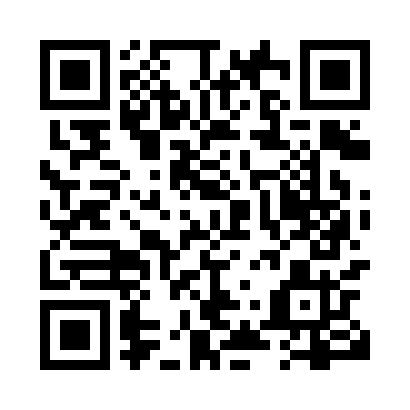 Prayer times for Honoreville, Quebec, CanadaMon 1 Jul 2024 - Wed 31 Jul 2024High Latitude Method: Angle Based RulePrayer Calculation Method: Islamic Society of North AmericaAsar Calculation Method: HanafiPrayer times provided by https://www.salahtimes.comDateDayFajrSunriseDhuhrAsrMaghribIsha1Mon3:115:0812:566:198:4410:412Tue3:125:0912:566:198:4410:403Wed3:135:0912:576:198:4310:404Thu3:145:1012:576:198:4310:395Fri3:155:1112:576:198:4310:386Sat3:165:1112:576:188:4210:377Sun3:175:1212:576:188:4210:368Mon3:195:1312:576:188:4110:359Tue3:205:1412:586:188:4110:3410Wed3:215:1512:586:188:4010:3311Thu3:235:1512:586:178:4010:3212Fri3:245:1612:586:178:3910:3113Sat3:255:1712:586:178:3810:3014Sun3:275:1812:586:178:3810:2915Mon3:285:1912:586:168:3710:2716Tue3:305:2012:586:168:3610:2617Wed3:315:2112:586:158:3510:2518Thu3:335:2212:586:158:3510:2319Fri3:355:2312:596:148:3410:2220Sat3:365:2412:596:148:3310:2021Sun3:385:2512:596:138:3210:1922Mon3:395:2612:596:138:3110:1723Tue3:415:2712:596:128:3010:1524Wed3:435:2812:596:128:2910:1425Thu3:445:2912:596:118:2810:1226Fri3:465:3012:596:118:2610:1027Sat3:485:3112:596:108:2510:0928Sun3:505:3312:596:098:2410:0729Mon3:515:3412:596:088:2310:0530Tue3:535:3512:596:088:2210:0331Wed3:555:3612:596:078:2010:01